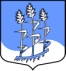 Администрация муниципального образованияГостицкое сельское поселениеСланцевского муниципального района Ленинградской областиПОСТАНОВЛЕНИЕ25.10.2017                                                                                                    № 135-пО внесении изменений и дополнений в постановление администрации муниципального образования Гостицкое сельское поселение Сланцевского муниципального района Ленинградской области от 02.09.2013 года № 94-п «О порядке разработки, утверждения и контроля за реализацией муниципальных целевых программ муниципального образования Гостицкое сельское поселение Сланцевского муниципального района Ленинградской области» (с изменениями и дополнениями)          В соответствии со статьей 179 Бюджетного кодекса Российской Федерации и в целях обеспечения эффективного функционирования системы программного управления администрация муниципального образования Гостицкое сельское поселение Сланцевского муниципального района Ленинградской области ПОСТАНОВЛЯЕТ:1. Внести в постановление администрации от 02.09.2013 № 94-п «О порядке разработке, утверждения и контроля за реализацией муниципальных целевых программ муниципального образования Гостицкое сельское поселение Сланцевского муниципального района Ленинградской области» (с изменениями и дополнениями) следующие изменения:- в пункте 2 раздела 1 «Общие положения» порядка разработки, утверждения и контроля за реализацией муниципальных программ муниципального образования Гостицкое сельское поселение слова: «Срок реализации целевых программ – не менее трех лет» заменить словами:  «Срок реализации целевых программ – не менее одного года»;- в приложении 2 к постановлению администрации муниципального образования Гостицкое сельское поселение от 02.09.2013 года №94-п «Порядок проведения и критерии оценки эффективности реализации программ муниципального образования Гостицкое сельское поселение» в пункте 8 вместо слов: «Павловское сельское поселение» читать «Гостицкое сельское поселение»Настоящее постановление вступает в силу с момента подписания.Контроль над исполнением постановления оставляю за собой.Глава администрации:                                                                    В.Ф Лебедев